УТВЕРЖДАЮ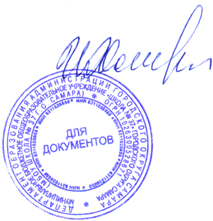                                                                                                                                               Директор МБОУ Школы № 37  г.о.Самара 	/        И.М.ХасинаПлан мероприятий, направленных на недопущение признаков необъективности в оценивании результатов образовательной деятельности в МБОУ Школе № 37 г.о.Самара.№ п/пМероприятияСрокиОтветственныйОжидаемый результатДокумент1. Мероприятия, предусматривающие анализ возможных причин необъективности результатов оценочных процедурв МБОУ Школе № 37 г.о.Самара (далее Школа)1. Мероприятия, предусматривающие анализ возможных причин необъективности результатов оценочных процедурв МБОУ Школе № 37 г.о.Самара (далее Школа)1. Мероприятия, предусматривающие анализ возможных причин необъективности результатов оценочных процедурв МБОУ Школе № 37 г.о.Самара (далее Школа)1. Мероприятия, предусматривающие анализ возможных причин необъективности результатов оценочных процедурв МБОУ Школе № 37 г.о.Самара (далее Школа)1. Мероприятия, предусматривающие анализ возможных причин необъективности результатов оценочных процедурв МБОУ Школе № 37 г.о.Самара (далее Школа)1. Мероприятия, предусматривающие анализ возможных причин необъективности результатов оценочных процедурв МБОУ Школе № 37 г.о.Самара (далее Школа)1.1Проведение анализа результатов ВПР, ОГЭ, ЕГЭ по каждому предмету и педагогув 2020-2021 учебном году.Август 2021г.Зам.директора по УВР Свергунова Е.Ю.Снижение необъективности.Разработка Плана мероприятийАнализ.План мероприятий, направленных на недопущение признаков необъективности в оценивании результатов образовательной деятельностив МБОУ Школе № 37 г.о.Самара.1.2Разработка и утверждение Плана мероприятий, направленных на недопущение признаков необъективности в оценивании результатов образовательнойдеятельностиДо 20 октября2021 г.Зам.директора по УВР Свергунова Е.Ю.Реализация Плана.План на сайте Школы2. Организационно – методические мероприятия, направленные на повышение качества образования.2. Организационно – методические мероприятия, направленные на повышение качества образования.2. Организационно – методические мероприятия, направленные на повышение качества образования.2. Организационно – методические мероприятия, направленные на повышение качества образования.2. Организационно – методические мероприятия, направленные на повышение качества образования.2. Организационно – методические мероприятия, направленные на повышение качества образования.2.1Организация индивидуальной работы с учителями, показывающиминеобъективные результаты ЕГЭ,В течение годаЗам.директора по УВР Свергунова Е.Ю.председатель ШМО учителей начальных классовПархоменко И.Е.Посещение и взаимопосещение уроков.Закрепление кураторов.План ВШКОГЭ, ВПР.начальной школеИльина О.С.Организациянаставничества.2.2Участие в практико – ориентированных семинарах по анализу возможных причиннеобъективности результатов оценочных процедурВ течение годаЗам.директора по НМР Фадина Л.Ю.Повышение уровня компетенций педагоговСертификаты семинаров2.3Проведение заседаний ШМО, тематических педагогических советов по анализу возможных причин необъективности результатов оценочных процедур и коллективному проектированию проведения уроков с их последующим самоанализом ианализом.В течение годаЗам.директора по УВР Свергунова Е.Ю.Зам.директора по НМР Фадина Л.Юпредседатель ШМО учителей начальных классовПархоменко И.Е.Повышение эффективности управленческойдеятельности по вопросам совершенствования условий для обеспечения реализации качества образованияПротоколы педагогических советов, заседаний ШМО.2.4Оказание консультативной и методической помощи молодымпедагогам по вопросам проведения и оценивания проверочных работВ течение годаЗам.директора по УВР Свергунова Е.Ю.Зам.директора по НМР Фадина Л.Юпредседатель ШМО учителей начальных классовПархоменко И.Е.Повышение уровня компетенций педагогов2.5Административное совещание в рамках мероприятий направленных на недопущение признаков необъективности в оценивании результатов образовательнойдеятельностиВ течение годаДиректор ШколыАнализ оценки состояния системы образования в ШколеПротокол заседания2.6Организация повышения квалификации педагогов, имеющих необъективные результаты по итогампроведения оценочных процедур.В течение годаЗам.директора по НМР Фадина Л.Ю.Повышение уровня компетенций педагоговПлан повышения квалификации.Сертификаты курсов.2.7Представление эффективногопедагогического опыта педагогов Школы, имеющих объективныеВ течение годаЗам.директора по НМР Фадина Л.Ю.Повышение уровня компетенций педагоговПредставленный опытрезультаты ОГЭ, ЕГЭ, ВПР.2.8Анализ тем, вызывающих затруднения обучающихся.Корректировка рабочих программ по предметам, включенным в перечень ВПРАвгуст - сентябрьЗам.директора по УВРСвергунова Е.Ю.Определение задач в разрезе каждого предмета на заседаниях ШМОРабочие программы2.9Организация деятельности учителейпо изучению КИМ для проведения ВПРВ течение годаЗам.директора по УВР Свергунова Е.Ю.председатель ШМО учителей начальных классовПархоменко И.Е.Корректировкареализуемых программ в разрезе каждого предмета.3. Мероприятия по формированию нормативно – правового обеспечения проведения ВПР3. Мероприятия по формированию нормативно – правового обеспечения проведения ВПР3. Мероприятия по формированию нормативно – правового обеспечения проведения ВПР3. Мероприятия по формированию нормативно – правового обеспечения проведения ВПР3. Мероприятия по формированию нормативно – правового обеспечения проведения ВПР3. Мероприятия по формированию нормативно – правового обеспечения проведения ВПР3.1Издание приказа по Школе о назначении ответственного запроведение ВПР.СентябрьДиректор ШколыКачественная подготовка и к процедуреПриказ3.2Разработка Положения проведенияВПРЯнварьДиректор ШколыЧеткая регламентация ВПРПоложение3.3Разработка плана психолого – педагогического сопровождения подготовки обучающихся к ВПРСентябрьзам.директора по УВР Свергунова Е.Ю. ПсихологПредупреждение психологических проблем, связанных с участием вВПР обучающихсяПлан3.4Издание приказа об организации и проведения ВПР по учебнымпредметамВ соответствии с графиком проведенияВПРДиректор ШколыОбеспечение прозрачности и объективностипроведения процедуры ВПРПриказ3.5Издание приказа об итогах ВПРИюньДиректор ШколыПринятие управленческих решений по устранению негативных явления, связанных с процедуройВПРПриказ4. Контроль организации и проведения ВПР4. Контроль организации и проведения ВПР4. Контроль организации и проведения ВПР4. Контроль организации и проведения ВПР4. Контроль организации и проведения ВПР4. Контроль организации и проведения ВПР4.1Персональный контроль за деятельностью педагогов,обучающиеся которых показали необъективные результаты выполнения работВ течение годаЗам.директора по УВР Свергунова Е.Ю.председатель ШМО учителей начальных классовПархоменко И.Е.Объективность проведения ВПР4.2Выборочная перепроверка работ ВПРИюньЗам.директора по УВР Свергунова Е.Ю.председатель ШМО учителей начальных классовПархоменко И.Е.Объективность проведенияАнализадминистрацией Школы и председателями ШМОВПР5. Информационное сопровождение мероприятий5. Информационное сопровождение мероприятий5. Информационное сопровождение мероприятий5. Информационное сопровождение мероприятий5. Информационное сопровождение мероприятий5. Информационное сопровождение мероприятий5.1Представление на официальном сайте Школы информацию о проведении ВПР в 2022 годуВ течение годаЗам.директора по УВР Свергунова Е.Ю.председатель ШМО учителей начальных классовПархоменко И.Е.Шувалова И.В.Обеспечение открытости и объективности проведения ВПРИнформация на сайте5.2Размещение на официальном сайте Школы План мероприятий, направленных на недопущение признаков необъективности в оценивании результатов образовательной деятельности вМБОУ Школе № 37 г.о.СамараДо 22 октября2021 годаЗам.директора по УВР Свергунова Е.Ю.Зам.директора по НМР Фадина Л.Ю.председатель ШМО учителей начальных классовПархоменко И.Е.Шувалова И.В.Обеспечение открытости и объективности проведения ВПРИнформация на сайте5.3Разъяснительная работа с родителями на родительскихсобраниях. Индивидуальная работа с родителями.В течение годаЗам.директора по УВР Свергунова Е.Ю.председатель ШМО учителей начальных классовПархоменко И.Е.Обеспечение открытости и объективности проведения ВПР, снятие напряжения5.4Информирование родителей и учащихся о процедуре проведения ВПР, информационныхобразовательных ресурсах по самостоятельной подготовке к ВПРВ течение годаЗам.директора по УВР Свергунова Е.Ю.председатель ШМО учителей начальных классовПархоменко И.Е.Обеспечение открытости и объективности проведения ВПР, снятие напряжения5.5Организация горячей линии в период подготовки и проведения ВПР вШколеВ течение годаЗам.директора по УВР Свергунова Е.Ю.председатель ШМО учителей начальных классовПархоменко И.Е.Обеспечение открытости и объективности проведения ВПР, снятие напряженияРазмещение контактных данных «горячей линии» насайте